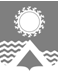      АДМИНИСТРАЦИЯ СВЕТЛОГОРСКОГО СЕЛЬСОВЕТА      ТУРУХАНСКОГО РАЙОНА КРАСНОЯРСКОГО КРАЯ     П О С Т А Н О В Л Е Н И Е     п. Светлогорск19.10.2018                                                                                                                                           № 72-ПРуководствуясь статьями 19, 22 Устава Светлогорского сельсовета Туруханского района Красноярского края, ПОСТАНОВЛЯЮ:          	1. Признать утратившим силу постановление администрации поселка Светлогорск Туруханского района Красноярского края от 11.11.2013 №43-П «Об утверждении муниципальной программы «Развитие дополнительного образования и молодежной политики на территории посёлка Светлогорск».	2. Опубликовать настоящее постановление в газете «Светлогорский вестник» и разместить на официальном сайте администрации Светлогорского сельсовета3. Постановление вступает в силу в день, следующий за днем его официального опубликования.4. Контроль над исполнением настоящего постановления оставляю за собой.Глава Светлогорского сельсовета 				             	                       А.К. КришталюкО признании утратившим силу постановления администрации поселка Светлогорск Туруханского района Красноярского края 